                                                                 СОВЕТ ДЕПУТАТОВ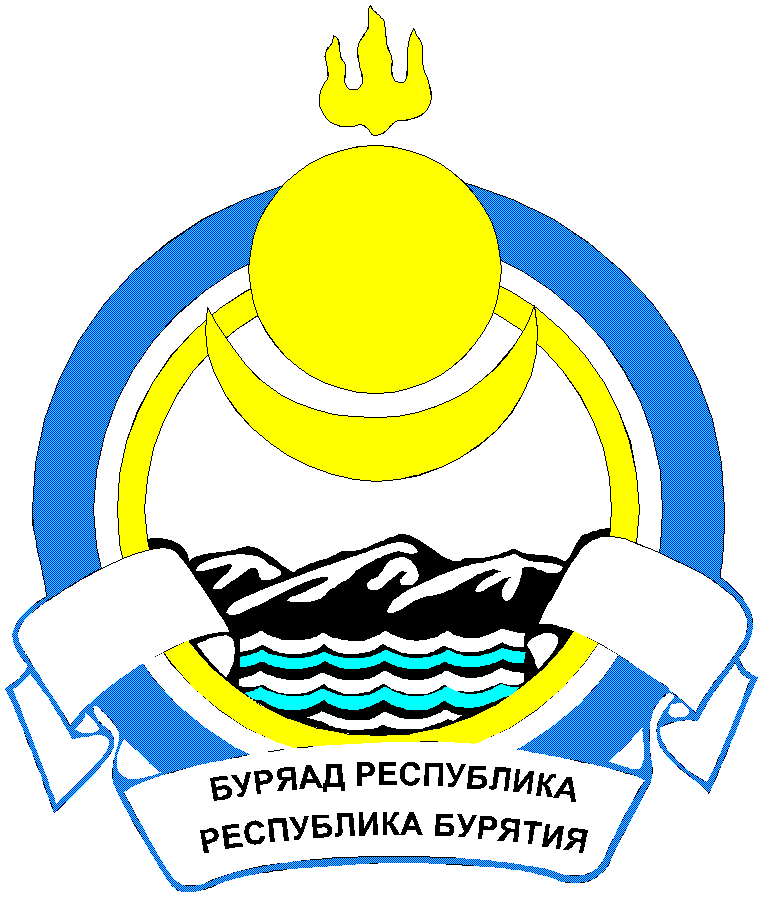 МУНИЦИПАЛЬНОГО  ОБРАЗОВАНИЯСЕЛЬСКОГО  ПОСЕЛЕНИЯ «САЯНТУЙСКОЕ»ТАРБАГАТАЙСКОГО  РАЙОНА   РЕСПУБЛИКИ  БУРЯТИЯР Е Ш Е Н И е от «29»  апреля  2021 года                              №  129                                 с. Нижний Саянтуй«О внесении изменений в Устав муниципального образования МО СП «Саянтуйское»В соответствии с пунктом 8 части 1 статьи 44 Федерального закона от 06.10.2003 года № 131-ФЗ « Об общих принципах организациях местного самоуправления в Российской Федерации», Уставом сельского поселения «Саянтуйское», Совет депутатов сельского поселения «Саянтуйское» РЕШИЛ:1. Внести в Устав муниципального образования сельского поселения «Саянтуйское»  следующие           изменения и дополнения:             1.1 Пункт 2 статьи 2 « Вопросы местного значения поселения» изложить в новой редакции:   «введение, изменение и отмена местных налогов и сборов». 1.2. Часть 1 статьи 4 изложить в следующей редакции:«Органы местного самоуправления могут наделяться федеральным законом, законом Республики Бурятия отдельными государственными полномочиями при условии передачи им необходимых для осуществления таких полномочий материальных и финансовых средств. Реализация переданных полномочий подконтрольна государству».1.3. Статью 19 дополнить пунктом 1.1. следующего содержания:«Структура органов местного самоуправления определяется населением самостоятельно в соответствии с общими принципами организации местного самоуправления в Российской Федерации, установленными федеральным законом. органы государственной власти могут участвовать в формировании органов местного самоуправления, назначении на должность и освобождении от должности должностных лиц местного самоуправления в порядке и случаях, установленных федеральным законом».1.4.  В части  5  статьи  25  слова «членом Совета Федерации Федерального собрания Российской Федерации» заменить словами «сенатор Российской Федерации.2. Опубликовать настоящее решение на официальном сайте муниципального образования сельского поселения «Саянтуйское».3. Настоящее решение вступает в силу со дня его официального опубликования.Глава МО СП «Саянтуйское»				                            Татарникова Т.Ф.Председатель Совета депутатов МО СП «Саянтуйское»		    			                                 Жовтун Ю.А.